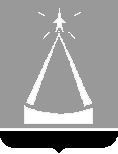                                    ГЛАВА ГОРОДА ЛЫТКАРИНО МОСКОВСКОЙ ОБЛАСТИ                                       ПОСТАНОВЛЕНИЕ                                                      ______26.05.2015____________  №  _______274-п___________                                                                 г. ЛыткариноОб организации отдыха и оздоровления учащихся муниципальных общеобразовательных учреждений города Лыткарино в оздоровительных учреждениях, расположенных на побережье полуострова Крым в 2015 годуВ целях реализации подпрограммы 2 «Развитие системы отдыха и оздоровления детей и подростков города Лыткарино в период школьных каникул» муниципальной программы «Молодое поколение города Лыткарино» на 2014-2018 годы, утверждённой постановлением Главы города Лыткарино от 14.10.2013 № 789-п, с учётом заключённого муниципального Контракта на оказание услуг по организации отдыха и оздоровления детей в учреждениях отдыха  и оздоровления детей, расположенных на территории Республики  Крым  (Черноморское побережье)   в   2015  году  от   26.05.2015 №  91-д и в целях организации отдыха и оздоровления учащихся муниципальных общеобразовательных учреждений города Лыткарино в оздоровительных учреждениях, расположенных на побережье полуострова Крым в 2015 году, постановляю: 1. Утвердить Порядок предоставления учащимся муниципальных общеобразовательных учреждений города Лыткарино путёвок в оздоровительные учреждения, расположенные на побережье полуострова Крым в 2015 году (прилагается).2. Начальнику Управления по делам культуры, молодежи, спорта и туризма Администрации города Лыткарино (О.В.Кленова) обеспечить опубликование настоящего постановления в газете «Лыткаринские вести» и размещение на официальном сайте города Лыткарино в сети «Интернет».3. Контроль  за  исполнением  настоящего  постановления  возложить  на заместителя Главы  Администрации города Лыткарино А.Ю. Уткина.                                                                                                               Е.В. СерёгинЗаместитель ГлавыАдминистрации г.Лыткарино       __________________________  А.Ю. УткинЗаместитель ГлавыАдминистрации г.Лыткарино       _________________________  Л.С. ИвановаРассылка: 1) Уткин А.Ю, 2) Иванова Л.С., 3)Финансовое Управление, 4) отдел бухгалтерского учета и отчетности, 5) Управление по делам культуры, молодёжи, спорта и туризма,  6) Управление образования, 7) экономический отдел, 8) КСП, 9) юридический отдел, 10) газета «Лыткринские вести», 11) Прокуратура города Лыткарино.                                                                                     УТВЕРЖДЁН                                                                               Постановлением Главы                                                                                                          города Лыткарино	 от __________№__________Порядок предоставления учащимся муниципальных общеобразовательных учреждений города Лыткарино путёвок в оздоровительные учреждения, расположенные на побережье полуострова Крым в 2015 году1. Настоящий Порядок разработан в целях реализации подпрограммы 2 «Развитие системы отдыха и оздоровления детей и подростков города Лыткарино в период школьных каникул» муниципальной программы «Молодое поколение города Лыткарино» на 2014-2018 годы, утверждённой постановлением Главы города Лыткарино от 14.10.2013 № 789-п  и заключённого муниципального Контракта от 26.05.2015 № 91-д  на оказание услуг по организации отдыха и оздоровления детей в учреждениях отдыха и оздоровления детей, расположенных на территории Республики Крым (Черноморское побережье) в 2015 году.   2. Путевки в оздоровительные учреждения, расположенные на побережье полуострова Крым, предоставляются детям, обучающимся в муниципальных общеобразовательных учреждениях города Лыткарино.  3. В целях формирования списков детей, желающих выехать на отдых в оздоровительное учреждение, расположенное на побережье полуострова Крым (далее – Список), законные представители (родители, усыновители или опекуны) – граждане Российской Федерации, имеющие место жительства на территории города Лыткарино, обращаются в муниципальное общеобразовательное учреждение города Лыткарино, в котором обучается ребёнок, с заявлением о включении его в Список.  4. Муниципальные общеобразовательные учреждения города Лыткарино предоставляют Списки, подписанные руководителями учреждений в Управление образования города Лыткарино.5. Управление образования города Лыткарино направляет в Администрацию города Лыткарино  ходатайство  о  предоставлении  путёвок учащимся муниципальных общеобразовательных учреждений города Лыткарино, включенным в Списки. 	Указанные Списки прикладываются к ходатайству. 	6. Администрация города Лыткарино приобретает путевки в оздоровительные учреждения, расположенные на побережье полуострова Крым,  в  соответствии  с требованиями Федерального закона от 05.04.2013 № 44-ФЗ «О контрактной системе в сфере закупок товаров, работ, услуг для обеспечения государственных и муниципальных нужд», за счет средств субсидии из бюджета Московской области бюджетам муниципальных образований Московской области на мероприятия по организации отдыха детей в каникулярное время.	7.  Стоимость путёвки в оздоровительное учреждение, расположенное на побережье полуострова Крым, составляет 38 750 (Тридцать восемь тысяч семьсот пятьдесят) рублей 00 копеек.	8.  Администрация города Лыткарино осуществляет частичную оплату стоимости путёвки за счёт средств субсидии из бюджета Московской области бюджетам муниципальных образований Московской области на мероприятия по организации отдыха детей в каникулярное время в размере 15 000 (Пятнадцать тысяч) рублей 00 копеек.	9. Законные представители (родители, усыновители или опекуны) осуществляют частичную оплату стоимости путевки в размере 23 750 (Двадцать три тысячи семьсот пятьдесят) рублей 00 копеек в кассу Отдела бухгалтерского учёта и отчётности Администрации города Лыткарино в течение трех рабочих дней с даты заезда ребенка в оздоровительное учреждение.          10. Бесплатные путевки за счёт средств субсидии из бюджета   Московской    области    бюджетам   муниципальных   образований Московской области на мероприятия по организации отдыха детей в каникулярное время выделяются детям из семей следующих категорий:- находящиеся в трудной жизненной ситуации; - состоящие  на  учёте в отделе  по делам  несовершеннолетних  и  защите  их прав Администрации города Лыткарино;- имеющие детей –инвалидов.         11. Для получения путевки законные представители (родители, усыновители или опекуны) представляют в Отдел по делам молодёжи, спорта и туризма Управления по делам культуры, молодёжи, спорта и туризма Администрации города Лыткарино, расположенный по адресу: г.Лыткарино, ул. Первомайская, д.20/10, следующие документы:- копию паспорта законного представителя в двух экземплярах;- копию паспорта или свидетельства о рождении ребёнка в двух экземплярах;         - копию полиса обязательного медицинского страхования ребёнка.          Копии всех документов представляются вместе с оригиналами для сверки.          12. Для получения путёвки детям из семей, указанных в пункте 10 настоящего порядка, кроме документов, перечисленных в пункте 11, предоставляются копии документов, подтверждающих принадлежность семьи к одной из категорий.	13. Путёвка выдаётся законным представителям (родителям, усыновителям или опекунам) до заезда ребёнка в оздоровительное учреждение при предоставлении документов, указанных в пункте 8 настоящего Порядка. 	14.  Родители обязаны предоставить обратный (отрывной) талон путёвки, оформленный надлежащим образом, в Отдел по делам молодёжи, спорта и туризма Управления по делам культуры, молодёжи, спорта и туризма Администрации города в течение 30 календарных дней с даты окончания отдыха ребёнка в оздоровительном учреждении с последующей передачей его в Отдел бухгалтерского учёта и отчётности Администрации города Лыткарино. 	15. В целях финансирования расходов на оплату путёвок для учащихся муниципальных общеобразовательных учреждений города Лыткарино в оздоровительные учреждения, расположенные на побережье полуострова Крым, Администрация города Лыткарино в установленном порядке предоставляет в Финансовое управление города Лыткарино заявку на финансирование данных расходов.16. Финансовое управление города Лыткарино после проведения проверки предоставленных документов в установленном порядке проводит санкционирование оплаты денежных обязательств за счёт средств субсидии из бюджета Московской области бюджетам муниципальных образований Московской области на мероприятия по организации отдыха детей в каникулярное время. 17. Отдел бухгалтерского учёта и отчётности Администрации города Лыткарино предоставляет отчёт об использовании средств субсидии из бюджета Московской области бюджетам муниципальных образований Московской области на мероприятия по организации отдыха детей в каникулярное время, ежемесячно до 3 числа месяца, следующего за отчётным, с нарастающим итогом в Финансовое управление города Лыткарино.Финансовое управление г. Лыткарино                          _______________Т.Ф.ШишкинаОтдел бухгалтерскогоучета и отчетностиАдминистрации г. Лыткарино                  _______________                   Юридический отделАдминистрации г. Лыткарино                  _______________Начальник Управленияпо делам культуры, молодежи, спорта итуризма Администрации г. Лыткарино  _______________          И.Л. Гопко О.В. Кленова